План спортивных мероприятий                        на 2017 – 2018 год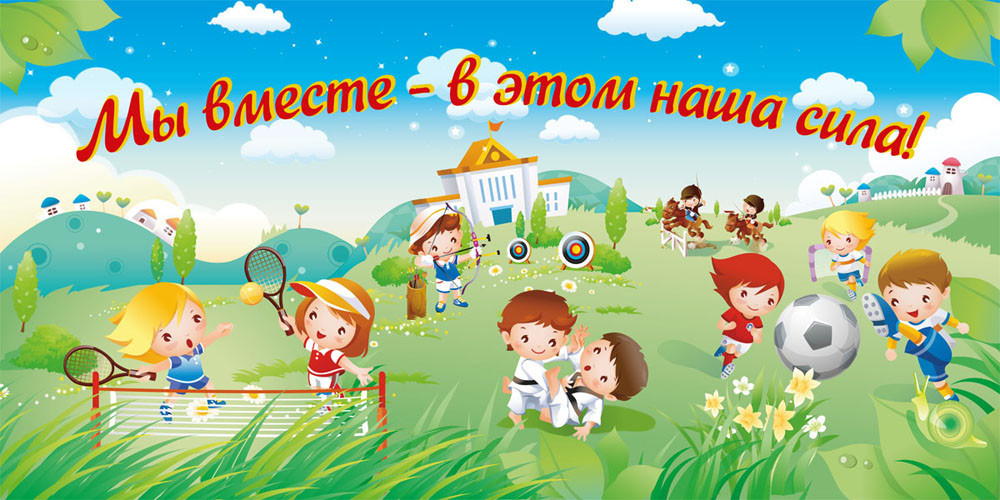 №ТемаГруппыСрок проведения1.2.3.4.5.6.7.8.9.10.11.*Поход в осенний  лес  «Прощай лето!»*ДиагностикаОсенний  день здоровья «Весело играем - осень, мы встречаем»  Спортивно развлекательный досуг«………………….………………»     Веселые старты  Зимний день здоровья - «В гостях у Снежной Королевы»*Спортивно – музыкальный досуг к 23 февраля; *Участие в районном соревновании «Лыжня России»Физкультурное занятие совместно с родителями и детьми «Скажем дружно спорту – Да!»Открытый показ спортивно – экологического занятия*Весенний День Здоровья*ДиагностикаСпортивные развлечения и досуги*День прыгуна*День бегунаСтаршие дошкольники    Гр. «Пчелки»«Ягодки»     Гр. «Сказка»Старшие дошкольникиСтаршие дошкольникиСтаршие дошкольники  Гр. «Звездочки»Гр. «Бабочки»      Старшие дошкольникиВсе группыСтаршие дошкольники     Сентябрь      Октябрь      Ноябрь      Декабрь      Январь       Февраль      Март       Апрель       Май        Июнь      Август